Załącznik Nr 1Zarządzenia Nr…..Prezydenta Miasta Zamość z dn. 22 marca 2023 r.Wzór Karty „Zamościanina”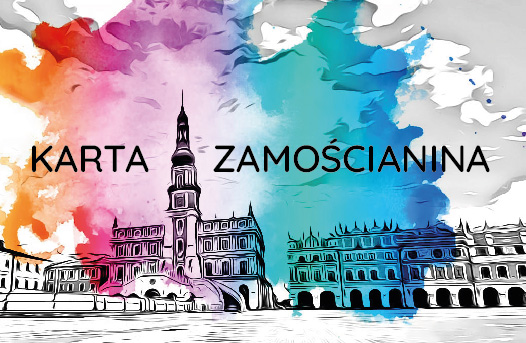 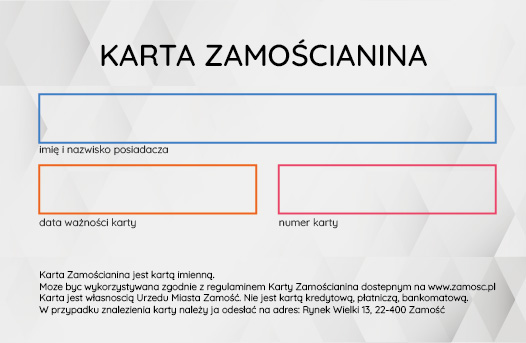 